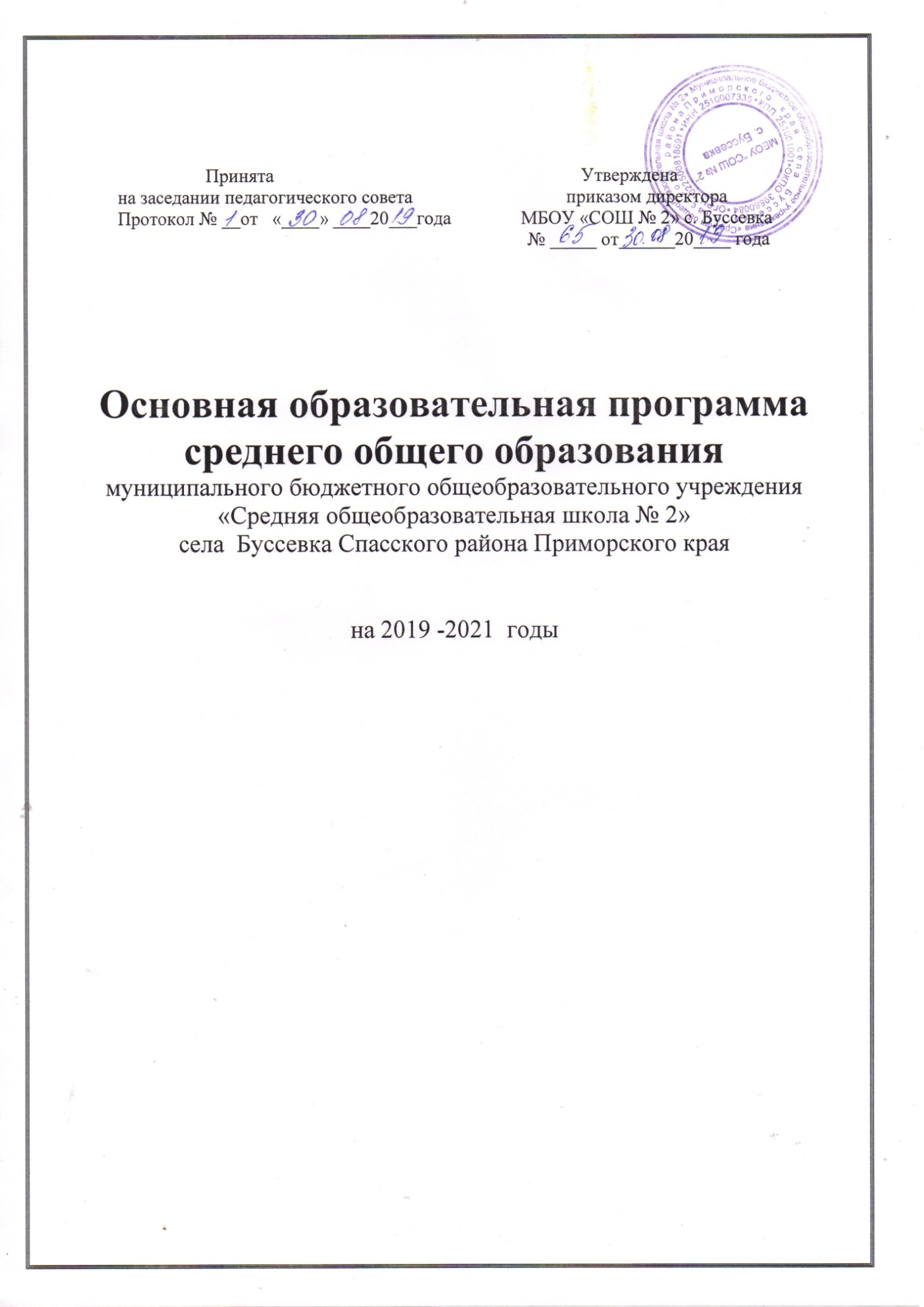                                                                 СодержаниеПояснительная записка_______________________________________________________   3-4Раздел 1.Информационно – аналитические данные об общеобразовательнойорганизации________________________________________________________________     5-6Раздел 2.Кадровое обеспечение образовательного процесса. Характеристика социального заказа на образовательные услуги. Описание «модели» выпускника, вытекающей из социального заказа_____________  7-11Раздел 3. Цели,  задачи, особенности образовательных отношений _________________ 11Раздел 4.Учебный план и его обоснование_____________________________________   11-15Раздел 5. Организация образовательных отношений_____________________________ 15-18Раздел 6. Программно - методическое обеспечение образовательной программы___   18-20Раздел 7. Мониторинг полноты и качества реализации образовательной программы_20-23Раздел 8. Управление реализацией  образовательной программы_________________23 -  24Пояснительная запискаВведение. Назначение программыНастоящая образовательная программа является основным нормативным документом, который определяет приоритетные цели, особенности содержания, организации, учебно-методического обеспечения образовательных отношений в муниципальном бюджетном общеобразовательном учреждении «Средняя общеобразовательная школа № 2» села Буссевка Спасского района Приморского края (МБОУ «СОШ № 2» с. Буссевка). Образовательная программа – локальный  акт общеобразовательного учреждения - создана для реализации образовательного заказа государства, содержащегося в соответствующих документах, социального заказа родителей учащихся и самих учащихся, с учетом реальной социальной ситуации, материальных и кадровых возможностей школы.Образовательная программа ОУ рассчитана на 2019 -2021 учебные годы.Миссия школы-создание наиболее благоприятных условий развития для всех учащихся, с учетом различий их склонностей и способностей, использование возможностей образовательного пространства школы, развитие дополнительного образования;-гибкое реагирование на социально –культурные изменения среды;- адаптация учащихся к быстро изменяющейся жизни;-создание условий для саморазвития, самореализации, самосовершенствования каждого ученика. Нормативно-правовая основа образовательной программыОбразовательная программа ОУ разработана в соответствии с нормативными документами:Конвенция о правах ребенка, принятой резолюцией Генеральной Ассамблеи ООН от 20.11.1989 № 44/25.Приказ Министерства образования и науки РФ от 05.03.2004 г. № 1089 « Об утверждении федерального компонента государственных образовательных стандартов начального общего, основного общего и среднего (полного) общего образования»приказ  Министерства образования и науки РФ от 07.06.2017 года № 506 «О внесении изменений в  федеральный компонент государственного образовательного стандарта начального общего, основного общего и среднего (полного) общего образования,   утвержденный приказом Министерства образования и науки РФ от 5 марта 2004 года № года № 1089»Приказ Министерства общего и профессионального образования РФ от 09.03.2004 г. № 1312 «Об утверждении федерального базисного учебного плана и примерных учебных планов для образовательных учреждений РФ, реализующих программы общего образования».Приказ МО и Н РФ от 20.08.2008 г. № 241 « О внесении изменений в федеральный базисный учебный план и примерные учебные планы  для образовательных учреждений Российской Федерации, реализующих программы общего образования, утвержденные приказом МО РФ от 09.03.2004 г.№ 1312Приказ МО и Н РФ от 30.08.2010 г.№ 889 «О внесении изменений в федеральный базисный учебный план и примерные учебные планы для образовательных учреждений РФ, реализующих программы общего образования, утвержденные приказом МО РФ от09.03.2004 г.  № 1312«Типовое положение об общеобразовательном учреждении», утверждённое постановлением Правительства РФ от 19.03.2001 № 196.Санитарно-эпидемиологические правила и нормативы СанПиН 2.4.2.2821-10 от 29.12.2010 г. №189 «Санитарно-эпидемиологические требования к условиям и организации обучения в общеобразовательных учреждениях», утвержденные Постановлением Главного государственного санитарного врача РФ (с изменениями)Письмо МО РФ от 08.10.2010 г. 3 ИК -1494 /19 «О введении третьего часа физической культуры»Устав муниципального бюджетного общеобразовательного учреждения «Средняя общеобразовательная школа № 2» села Буссевка Спасского района Приморского края.Цель образовательной программы:Осуществлять развитие школы в соответствии с социальным образовательным заказом государства с учетом контингента обучающихся, материально-технических  и кадровых возможностей школы. Создавать условия для удовлетворения потребностей всех субъектов образовательных отношений во всестороннем качественном образовании.Для достижения цели образовательной программы поставлены следующие задачи:реализация права учащихся на получение образования;усвоение учащимися обязательного минимума содержания  среднего общего образования на уровне требований федерального компонента государственного образовательного стандарта;предоставление учащимся возможности апробировать себя в различных видах деятельности (интеллектуальной, трудовой, художественно-эстетической и т.д.); предоставление дополнительных образовательных программ и дополнительных образовательных услуг; создание развивающей (творческой) образовательной среды для самореализации личности, т. е. создание для каждого ребенка условий, в которых он мог бы максимально проявить и развить свои склонности, способности, задатки при постоянном стимулировании творческой активности;воспитание гражданственности, уважения к правам и свободам человека; формирование у учащихся позитивной мотивации к учебной деятельности, потребности к самообразованию, саморазвитию и самосовершенствованию; обеспечение условий, способствующих сохранению и укреплению здоровья, формирование у учеников и педагогов ценностей здорового образа жизнивоспитание уважения к культурным традициям и особенностям других народов в условиях многонационального государства;интенсификация использования в учебно-воспитательном процессе современных педагогических технологий;расширение процесса информатизации, использования информационных технологий;укрепление  ресурсной базы, повышение эффективности системы управления школы.Раздел 1. Информационно-аналитические данные об общеобразовательном учреждении.Муниципальное бюджетное общеобразовательное учреждение «Средняя общеобразовательная школа № 2» села Буссевка Спасского района Приморского края расположена в Спасском районе Приморского края.   Школа расположена в двухэтажном здании 1981 года постройки, имеет центральное отопление, люминесцентное освещение, холодное  водоснабжение, канализацию. На первом этаже школы расположены столовая на 80 посадочных мест, кабинет обслуживающего труда, спортивный зал, музей, библиотека, на 2 этаже - актовый зал. Есть медицинский кабинет. Ежегодно проводится текущий ремонт здания и помещений силами технических работников, педагогов и родителей. Учебный процесс осуществляется в 9 учебных кабинетах: математики – 1; русского языка – 1; литературы-1; английского языка – 1;   географии – 1      ( 1 лаборантская); химии и биологии – 1 ( 2 лаборантских); информатики  и ИКТ – 1; физики –  1 ( 1лаборантская); профориентации – 1( 1 лаборантская). В школе 2 современных компьютерных класса – информатики (14 компьютеров) и русского языка(15 компьютеров). Имеется выход в Интернет. Компьютерами оснащены кабинеты директора, заместителей директора. Все классные руководители имеют персональные нетбуки, в образовательном процессе используются 4 ноутбука, 8 мультимедийных проекторов,  1 интерактивная доска- в кабинете русского языка. У школы имеется свой сайт. Библиотечный фонд составляет всего12872 книг, из них 2427 экземпляров учебников. Имеющаяся в школе материальная база постоянно совершенствуется и позволяет вести обучение на достаточно хорошем уровне, что способствует развитию мотивации школьников на изучение различных дисциплин. Площадь пришкольного участка – 5 га. На нем размещаются стадион с беговой дорожкой и площадкой для прыжков в длину, баскетбольная  площадка, футбольное поле, игровая площадка, цветники.В целом санитарно-гигиенические, материально-технические условия соответствуют целям и задачам образовательных отношений. Школа имеет санитарно-эпидемиологическое заключение на право ведения образовательной деятельности. В течение учебного года постоянно уделяется внимание улучшению материально-технической базы, охране здоровья и обеспечению санитарно-гигиенического режима работы школы.	Нормативно-правовое обеспечение деятельности школы соответствует действующему законодательству в области образования и нормативным документам Министерства просвещения Российской Федерации.Деятельность МБОУ «СОШ № 2» с. Буссевка регламентируется Законом  РФ «Об образовании в Российской Федерации»;Положением об общеобразовательных учреждениях;Приказом Минобразования РФ от 09.03.2004 года № 1312 «Об утверждении федерального базисного учебного плана и примерных учебных планов для образовательных учреждений Российской Федерации, реализующих программы общего образования»(с изменениями);Уставом муниципального бюджетного общеобразовательного учреждения  «Средняя общеобразовательная школа № 2»  села Буссевка,  утверждённым   постановлением  главы  администрации  Спасского муниципального района; ОГРН 1022500818691;Локальными актами.  ОУ осуществляет образовательный процесс по общеобразовательным программам среднего общего образования в течение 2 летСодержание образовательных программ соответствует федеральному компоненту  государственного образовательного стандарта среднего общего образования. Школа обеспечивает преемственность образовательных   программ начального общего, основного общего и среднего общего образования.
Образовательная программа школы ориентирована на удовлетворение образовательных потребностей:общества и государства – в реализации образовательных программ,учащихся и их родителей – в гарантированном уровне общего образования. вузов, ССУЗов – в притоке молодежи, способной к самообразованию и профессиональному обучению.предпринимателей  и рынка труда – в притоке новых ресурсов;выпускника  – в социальной адаптации.Режим работы ОУУсловия комплектования классов:  зачисление в десятый класс производится в заявительном порядке.Выбор образовательного маршрута:      основаниями для выбора образовательного маршрута являютcя: профессиональные ориентации и жизненные планы учащихся; достижение учащимися уровня образованности, необходимого для успешного продолжения образования; успехи в творческой, социальной деятельности; состояние здоровья ученика;Процедура выбора представлена следующими шагами: информация для учащихся и родителей о возможных вариантах выбора образовательных маршрутов в данной школе; анализ жизненных планов учащихся; анализ состояния здоровья учащихся; собеседование с учащимися и их родителями при зачислении в 10 классы; индивидуальные консультации для родителей и учащихся, не поступивших в 10 классы (рекомендации по возможностям выбора иного образовательного маршрута).Раздел 2. Кадровое обеспечение. Характеристика социального заказа на образовательные услуги. Описание «модели» выпускника, вытекающей из социального заказа Образовательный процесс  обеспечивает 11  учителей. Общая укомплектованность штатов педагогических работников 100 % . Доля учителей, работающих на штатной основе, - 100%. 91% учителей имеет высшее образование. Уровень квалификации педагогических работников соответствует установленным требованиям. Имеет высшую квалификационную категорию – 2 учителя, первую – 6 педагогов.Имеют педагогический стаж от 3 до 10 лет – 2 человека,  от 10 до 20 лет – 3 человека, свыше 20 лет – 6 человек. Средний возраст педагогов 48 лет.Нагрудный знак «Почетный работник общего образования РФ»  имеет 1 человек, Почетную грамоту Министерства образования и науки РФ – 3 человека.           Учителя постоянно работают над повышением своего профессионального уровня. Прохождение курсовой переподготовки, повышение квалификации педагогов осуществляется на достаточном уровне. За три истекших года повысили свою квалификацию 100 % педагогов. Школа располагает педагогическими кадрами, имеющими необходимую образовательную подготовку для реализации образовательной программы среднего общего образования. Уровень квалификации педагогов, готовность к постоянному профессиональному росту позволяют  ставить перед коллективом и успешно решать образовательные задачи.На начало учебного года в 10-11 классах обучается  11 учащихся.По национальному составу 100% обучающихся – русские. Учитывая сложившуюся ситуацию в обществе, педагогический коллектив  уделяет большое внимание воспитанию толерантности учащихся к представителям других культур.Социальный состав семей неоднородный, 3 учащихся из малообеспеченных семей,  количество семей с одним-двумя детьми составляет 100% .1 –опекаемый.  Исследование уровня образования родителей показало, что половина от общего количества имеет высшее или среднее специальное образование, что позволяет рассчитывать на существование мотивации к получению образования в семье. Анализ занятости родителей показывает, что у 36 % учащихся работают оба родителя, у 20%% работает 1 из родителей, что не всегда позволяет обеспечивать средние показатели материального обеспечения в семьях учащихся. Педагогическому коллективу необходимо принимать во внимание сложившиеся социально-экономические условия семей и стремиться к предоставлению максимально возможных образовательных услуг всем учащимся в целях наиболее полного, гармоничного развития каждого ребенка.Социальный паспорт  Социализация учащихся  реализуется по следующим направлениям:-                   выявление детей « группы риска»;-                   педагогическое сопровождение детей из социально-проблемных семей.Социально-педагогическая служба помогает проблемному ребёнку в выборе индивидуального образовательного маршрута, профориентации, для чего организует совместную работу с медицинскими, правоохранительными учреждениями, с учреждениями дополнительного образования детей. Модель выпускника - совокупность качеств и умений, сформированных в результате реализации образовательной программы школы. Описание модели выпускника дает ясное представление о том, к какому результату следует стремиться педагогическому коллективу. Показателем сформированности выделенных компетенций являются следующие качества личности:духовность, гуманистическая направленность, толерантность;мобильность, самостоятельность в принятии решений, ответственность, способность к сознательному выборукоммуникабельность, социальная активность, умение сотрудничать;креативность, созидательность и конструктивность мышления.Модель  выпускника школыВыпускник школы – это:личность, устойчивая в сложных социально-экономических условиях;личность, готовая к социальному, гражданскому и профессиональному самоопределению;личность, отличающаяся высоким самосознанием, ориентированным на человеческие ценности, ставшие личными убеждениями и жизненными принципами;личность, отличающаяся физическим, духовным, нравственным и психологическим здоровьем;личность, отличающаяся широкой образованностью, способная к самостоятельному освоению знаний, проявляющемуся   в виде непрерывного самообразования, ставшего потребностью, привычкой жизни;личность, отличающаяся гражданской активностью, инициативностью и ответственностью.Образ выпускника средней школыНравственный потенциал           Осмысление целей и смысла своей жизни. Усвоение ценностей «отечество», «культура», «любовь», «творчество», «самоактуализация» и «субъектность».            Наличие чувства гордости за принадлежность к своей нации, за свою Родину. Знание и понимание основных положений Конституции Российской Федерации.            Понимание сущности нравственных качеств и черт характера окружающих людей,      толерантность в их восприятии, проявление в отношениях с ними таких качеств, как доброта, честность, порядочность, вежливость.Адекватная оценка своих реальных и потенциальных возможностей, уверенность в себе, готовность к профессиональному самоопределению, самоутверждению и самореализации во взрослой жизни.            Активность в общешкольных и классных делах, в работе с младшими школьниками. Наличие высоких достижений в одном или нескольких видах деятельности.Познавательный потенциалНаличие желания и готовности продолжить обучение после школы, потребность в углубленном изучении избранной области знаний, их самостоятельном добывании.Коммуникативный потенциалСформированность индивидуального стиля общения; овладение разнообразными коммуникативными умениями и навыками, способами поддержания эмоционально устойчивого поведения  в кризисной жизненной ситуации; способность корректировать в общении и отношениях свою и чужую агрессию.Эстетический потенциалУмение строить свою жизнедеятельность по законам гармонии и красоты; потребность в посещении театров, выставок, концертов; стремление творить прекрасное в учебной, трудовой, досуговой деятельности, поведении и отношениях с окружающими; проявление индивидуального своеобразия, восприятии и созидании  красоты.Физический потенциалСтремление к физическому совершенству, высоким показателям физической подготовки; умение подготовить и провести подвижные игры и спортивные соревнования среди сверстников и обучающихся начальных классов; привычка ежедневно заниматься физическими упражнениями и умение использовать их  в улучшении своей работоспособности и эмоционального состояния.Ожидаемые результаты реализации образовательной программы -позитивные изменения в личности учащихся, на которые ориентирована данная образовательная программа.Ожидаемые результаты осуществления программы:способность к  социальному и образовательному самоопределению для получения качественного современного образования, позволяющего выпускнику занимать осмысленную, активную и деятельную жизненную позицию, поступить и успешно обучаться  в выбранном учебном заведении.овладение приемами и методами организации индивидуальной учебной деятельности. формирование стартовых представлений  о сфере своих профессиональных интересов,  овладение методами личностной организации и организации коллектива.возможность личностной самореализации через развивающую образовательную среду, формирование мотивации к непрерывному образованию.формирование здорового образа жизни.В результате реализации данной образовательной программы в школе  будут созданы условия, обеспечивающие комфортное пребывание в ней учащихся с различными запросами и уровнем подготовки, позволяющие им подготовиться к адаптации в условиях рыночных отношений и социальных изменений. Раздел 3.Цели и задачи, особенности организации образовательных отношенийСодержание образовательных отношенийСреднее  общее образование – завершающая ступень общего образования, призванная обеспечить функциональную грамотность и социальную адаптацию обучающихся, содействовать их общественному и гражданскому самоопределению. Эти функции предопределяют направленность целей на формирование социально грамотной и социально мобильной личности, осознающей свои гражданские права и обязанности, ясно представляющей потенциальные возможности, ресурсы и способы реализации выбранного жизненного пути.Цель: достижение уровня образовательной компетентности, способности решать задачи в различных видах деятельности на основе теоретических знаний, успешное освоение образовательных областей и дисциплин базисного учебного плана в соответствии с требованиями федерального компонента государственного образовательного стандарта, подготовка к продолжению образования в профессиональных учебных заведениях.  Содержание образования направлено на создание условий для осуществления личностного и профессионального самоопределения учащихся, индивидуальных образовательных траекторий, включение в различные виды образовательной, культурно-досуговой и социальной деятельности, развитие научно-исследовательской деятельности учащихся.Результаты среднего  общего образованиядостижение выпускниками минимума содержания среднего общего образования.сформированность общеучебных умений и навыков в соответствии с этапом обучения.достижение выпускниками уровня общекультурной компетентности в различных областях знаний и допрофессиональной подготовки.Раздел 4. Учебный план и его обоснованиеУчебный план МБОУ«СОШ № 2» с. Буссевка для  среднего общего образования формируется в соответствии с:Федеральным Законом Российской Федерации от 29.12.2012 № 273-ФЗ «Об образовании в Российской Федерации»;приказом Министерства образования и науки  РФ от 09.03.2004 № 1312 «Об утверждении федерального базисного учебного плана и примерных учебных планов для образовательных учреждений Российской Федерации, реализующих программы общего образования»;изменениями №3, внесенными  в САНПИН 2.4.2821-10 «Санитарно-эпидемиологические требования к условиям и организации обучения, содержания  в общеобразовательных организациях», утвержденными постановлением Главного государственного  санитарного врача Российской Федерации от 24.11.2015 № 81, приказом  Министерства образования и науки РФ от 07.06.2017 года № 506 «О внесении изменений в  федеральный компонент государственного образовательного стандарта начального общего, основного общего и среднего (полного) общего образования,   утвержденный приказом Министерства образования и науки РФ от 5 марта 2004 года №года № 1089».Учебный план обеспечивает обязательный уровень образования по всем общеобразовательным предметам, создан с учетом действующих программ и учебно-методических комплексов, утвержденных приказом Министерства Просвещения РФ от 28.12.2018 № 345 «Об утверждении федерального перечня учебников, рекомендуемых к использованию при реализации имеющих государственную аккредитацию образовательных программ начального общего, основного общего, среднего общего образования» и с учетом приказа от 8 мая 2019 г. № 233 "О внесении изменений в федеральный перечень учебников, рекомендованных к использованию при реализации имеющих государственную аккредитацию образовательных программ начального  общего, основного общего, среднего общего образования, утвержденный приказом Министерства Просвещения Российской Федерации от 28 .12.2018 г. № 345».МБОУ «СОШ № 2» с. Буссевка осуществляет образовательную деятельность на уровне среднего общего образования в соответствии с общеобразовательными программами, разрабатываемыми, утверждаемыми и реализуемыми МБОУ«СОШ № 2» с. Буссевка самостоятельно на основе федерального компонента государственного образовательного стандарта и примерных образовательных учебных программ, курсов.Часть учебного плана, формируемая участниками образовательной деятельности, определяет содержание образования, обеспечивающего реализацию интересов и потребностей обучающихся, их родителей (законных представителей) и МБОУ «СОШ № 2» села БуссевкаВремя, отводимое на данную часть учебного плана, использовано на увеличение учебных часов, предусмотренных на изучение отдельных предметов обязательной части. Компонент образовательного учрежденияНа изучение предмета «Русский язык» в 10 -11классах добавлено по 1 часу в неделю (34 часа в год) из часов компонента образовательного учреждения. Эти часы используются для усиления практической направленности преподавания, а именно работы над орфограммами, вызывающими наибольшее затруднение у учащихся, и занятий  по развитию речи, направленных на качественную подготовку выпускников.На изучение предмета «Математика» в 10 и 11 классах добавлено по 1 часу в неделю (34 часа в год) из часов компонента образовательного учреждения. Эти часы направлены на усиление практической направленности преподавания за счет проведения уроков-практикумов. На изучение предмета «Химия» в 10 -11 классах добавлено по 1 часу в неделю (34 часа в год) из часов компонента образовательного учреждения. Эти часы используются для осуществления межпредметной интеграции, позволяющей на химической базе объединить знания по физике, биологии, географии в единое понимание естественного мира, то есть сформировать целостную естественно – научную картину мира.На изучение предмета «Биология» в 10 - 11 классах добавлено по 1 часу в неделю (34 часа в год),  направленные науглубленное изучение отдельных отделов курса,организацию проектной деятельности, целенаправленную предпрофессиональную ориентацию выпускников.Элективные учебные предметыВ 10-11 классах на элективные курсы отводится 3 часа: «Сочинение: секреты и законы мастерства» »  – 1 час  в 11 классе. Данный элективный курс призван актуализировать и углубить знания, ранее полученные учащимися в процессе изучения русского языка.  Его главная задача – формирование языковой, коммуникативной и лингвистической компетенции учащихся.«Человек в обществе» – 1 час в 10 классе, 1 час в 11 классе. В результате изучения курса осуществляется принципиальный подход к пониманию глобальных проблем человечества, способов и перспектив их решения, воспитываются понимание человеческого достоинства, уважение к правам других людей, толерантность, стремление к использованию ненасильственных средств разрешения конфликтов, развиваются чувство солидарности и стремление к сотрудничеству с другими людьми.           Элективный курс по физике «Астрономия и космическая физика» -1 час в 10 классе, 1 час в11 классе позволяет применять на практике различные физические методы, овладевать элементами проведения научно–исследовательской работы, объяснять существующие закономерности, раскрывать физическую сущность наблюдаемых во Вселенной явлений.                                                                   Учебный план для X - XI классов МБОУ «СОШ № 2» с. Буссевкана 2019 - 2020 учебный год для универсального обучения (непрофильное обучение)                                                 Годовой учебный график                            образовательного процесса 2019/2020 учебного года   Среднее общее образование1. Календарные периоды учебного года1.1 Дата начала учебного года: 2 сентября 2019 года.1.2 Дата окончания учебного года: 25 мая 2020 года.1.3 Продолжительность учебного года:10–11-е классы – 34 недели.11 класс – 34 недели (могут быть изменения в соответствии со сроками государственной итоговой аттестации, установленными Министерством просвещения Российской Федерации).2. СменностьI смена. 3. Периоды образовательной деятельности образовательной деятельности3.1 Продолжительность учебных занятий по четвертям в учебных неделях и рабочих днях* для 11 класса сроки окончания учебного года в соответствии с расписанием экзаменов государственной итоговой аттестации.3.2 Продолжительность каникул10-11-е классы4. Режим работы ОО4.1 Периоды учебной деятельности4.2 Расписание звонков и перемен15. Распределение образовательной недельной нагрузки6. Организация промежуточной аттестации10 класс – промежуточная аттестация проводится по окончании полугодия, по окончании учебного года с 15 апреля по 17 мая без прекращения образовательной деятельности.* 11 класс – итоговая аттестация проводится в форме ЕГЭ (сроки проведения устанавливаются Федеральной службой по надзору в сфере образования и науки Российской Федерации).7. Учебные сборы для юношей 10-го классаПродолжительность учебных сборов – 5 дней (35 часов). Порядок и сроки проведения учебных сборов регламентируются приказом управления образования администрации Спасского муниципального района.Раздел 5. Организация образовательного процессаПредназначение школы заключается в усвоении обучающимися  обязательного минимума содержания общеобразовательных программ, образовательный процесс направлен на выполнение федерального компонента государственного образовательного стандарта общего образования.Организация образовательного процесса в школе основана на традиционных методах преподавания, что обусловлено статусом школы как общеобразовательного учебного заведения. Основной формой организации обучения является классно-урочная с элементами лекционно-семинарских. Усилия педагогического коллектива направлены на реализацию индивидуальных образовательных потребностей учащихся и их права выбора уровня освоения образовательной программы. В образовательном процессе используются как традиционные, так  и инновационные педагогические технологии. Внедрение современных образовательных технологий позволяет повысить результативность обучения, создать условия для формирования способностей к саморазвитию и самосовершенствованию, индивидуализации и дифференциации обучения. Организация образовательного процесса строится на основе здоровьесберегающих технологий. Расписание занятий составляется согласно нормам максимального объёма учебной нагрузки, требованиям СанПина,  предусматривает перерывы достаточной продолжительности для отдыха и питания в соответствии с санитарными нормами.Продолжительность учебного года - 34 недели, предусмотрены осенние, зимние и весенние каникулы составляющие в общей сложности 30 дней.Питание играет огромную роль в укреплении и охране здоровья ребенка. В школе организовано горячее питание для всех учащихся, 100% учащихся  питаются в школьной столовой за счет платы родителей. В пищевом рационе школьников предусмотрены белковые продукты, овощи и фрукты. Пища содержит растительное масло и витамины, которые повышают сопротивляемость к инфекционным заболеваниям, способствуют правильному развитию и росту ребенка. За качеством пищи и её дозировкой ведется систематический контроль. Столовая рассчитана на 80 посадочных мест, питание осуществляется по графику. Обеспеченность посудой 100%-ная.  Организацию горячего питания для учащихся 10-11 классов осуществляют классные руководители.Образовательная программа школы  предусматривает постоянный контроль за показателями здоровья учащихся посредством проведения регулярных  медицинских осмотров, диспансеризации, пропаганды здорового образа жизни, воспитания ответственности учащихся за свое здоровье через воспитательную систему школы, предоставление возможности занятий физической культурой и закаливания всем учащимся с учетом  уровня их физической подготовки и состояния здоровья, внедрением разноуровневых  по физической сложности упражнений на уроках физкультуры для учащихся.        Реализация указанных направлений деятельности, дозирование учебной нагрузки, домашних заданий, контроль за санитарно-гигиеническим состоянием здания школы, строгое выполнение Гигиенических требований СанПиН к условиям обучения школьников в общеобразовательных учреждениях  позволяет стабилизировать показатели здоровья учащихся. Мониторинг состояния здоровья учащихся, их профилактическое обследование проводит  медицинский работник ФАП, 1 раз в год – специалисты районной поликлиники. По результатам обследования даются рекомендации для педагогов в работе с детьми, страдающими хроническими заболеваниями. Текущий контроль за состоянием здоровья  осуществляется классными руководителями,  администрацией школы.Осуществляется постоянный контроль за организацией антитеррористической и притивопожарной защищенности школы; проводится разъяснительная работа среди учащихся и их родителей, сотрудников школы, направленная на усиление бдительности, организованности, готовности к действиям в чрезвычайных ситуациях. Для обеспечения безопасности учащихся ведется постоянный контроль за организованными перевозками учащихся, за безопасным проведением культурно-массовых мероприятий в школе.С целью отработки алгоритма действий учащихся и сотрудников во время чрезвычайных ситуаций в школе проводятся плановые тренировки. Осуществляется постоянная работа по профилактике детского дорожно-транспортного травматизма, пропаганде техники безопасности  в различных чрезвычайных ситуациях.Система дополнительного образования, внеклассной и внеурочной деятельностиС целью удовлетворения индивидуальных потребностей учащихся, их социальной адаптации,  создания условий для самореализации  МБОУ «СОШ № 2» с. Буссевка развивает и поддерживает систему дополнительного образования, внеклассной и внеурочной деятельности. Дополнительное образование решает следующие задачи:определение содержания дополнительного образования, его форм и методов работы с обучающимися; формирование условий для создания единого образовательного пространства; расширение видов творческой деятельности в системе дополнительного образования для наиболее полного удовлетворения интересов и потребностей школьников в объединениях различной направленности; создание условий для привлечения к занятиям в системе дополнительного образования большего числа учащихся.Педагогический коллектив реализует  воспитательную систему «Социальное воспитание подростков». Цель воспитательной системы: формирование социально активной и законопослушной личности, строящей свои отношения с людьми на правах равноправия и ненасилия, знающей и утверждающей права и свободы Человека, способной к нормальному функционированию в обществе.Задачи:формировать  эмоционально  положительное отношение к себе и людям;привлекать к социально - значимой деятельности;воспитывать   у  обучающихся  потребность понимания здорового образа жизни;диагностировать   среду  жизнедеятельности подростка;выявлять   детей   «зоны   риска»  по школьной   и социальной дезадаптации;оказывать помощь подростку в выборе профессии с учетом его интересов, склонностей, способностей и потребностей государства;включать    родителей    в    разнообразные    формы деятельности школы.Внеклассная деятельность способствует формированию нравственных, гражданских качеств, жизненных позиций, развитию способностей, здорового образа жизни, коммуникативных качеств на основе разнообразной творческой деятельности в процессе рациональной организации труда и отдыха, индивидуального жизненного опыта.  Ядром воспитательной системы школы является единый воспитательный (педагогический и ученический) коллектив, к которому мы относим и родителей, и выпускников школы, что способствует совершенствованию воспитательной системы школы.            Классный руководитель выполняет три взаимосвязанные функции:формирует коллектив класса; помогает в решении возникших проблем; осуществляет диагностическую деятельность по изучению уровня воспитанности, личностных индивидуальных характеристик, заботится о развитии и здоровье обучающихся.    Главным в деятельности классного руководителя является содействие саморазвитию личности, обеспечение активной социальной защиты ребенка, сохранение здоровья, создание необходимых и достаточных условий для активизации усилий подростков по решению собственных проблем.    В воспитательной работе следует выделить следующие направления:- непосредственное воздействие на обучающегося (изучение индивидуальных способностей, его развития, окружения, интересов);- программирование воспитательных воздействий (разработка и реализация комплекса методов и форм индивидуальной работы, включение подростков в разнообразные виды деятельности, развитие самоуправления класса);- профилактика влияния различных субъектов социальных отношений обучающихся (социальная помощь семье,  взаимодействие с педагогами, коррекция воздействия средств массовой информации, нейтрализация негативных воздействий социума, взаимодействие с другими образовательными учреждениями).Воспитательный процесс осуществляется по следующим целевым программам: «Развитие личности учащихся»; «Здоровье»; «Гражданское и патриотическое воспитание подростков»; «Семья»; «Профилактика безнадзорности и правонарушений среди подростков»; «Профилактика  ПДД».80% учащихся являются членами школьного спортивного клуба «Прометей», посещают секции по волейболу, баскетболу, настольному теннису, систематически участвуют и становятся победителями и призерами районных соревнований. Содержание внеучебной деятельности учащихся 10-11 классов обусловлено: - связью с  библиотекой;- работой школьных кружков и секций;- программами досуговых мероприятий, приуроченных к празднованию памятных дат и государственных праздников.Раздел 6. Программно –методическое обеспечение образовательной программыУчебные программы и УМКШкола работает по программам, которые отвечают требованиям обязательного минимума содержания среднего общего образования. Перечень  учебных программ, реализуемых в ОУУчебники, используемые в образовательном процессе, соответствуют утвержденному федеральному перечню учебников, обеспеченность учебниками  составляет 100 % .                                                Перечень учебниковВсе учебные предметы обеспечены рабочими программами, методическими разработками. Рабочие программы учебных предметов приняты на заседаниях методических объединений  и утверждены директором школы, соответствуют федеральному  компоненту  государственного образовательного стандарта среднего общего образованияРАЗДЕЛ 7. Мониторинг полноты и качества реализации образовательной программы (критерии, показатели (измерители) реализации программы).                      Методы диагностики освоения образовательной программыДиагностика включает в себя:- социальную диагностику: наличие условий для жизни и воспитания  ребенка дома;  состав семьи; необходимость оказания различных видов помощи;- медицинскую диагностику:  показатели физического здоровья; осмотр врачей специалистов с оформлением медицинской карты- психологическую диагностику: уровень общей тревожности (отсутствие выраженных противоречий между требованиями педагогов и возможностями подростка); включенность учащихся в деятельность и общение (эмоционально-положительное восприятие подростком системы своих отношений со сверстниками, субъективная включенность в отношения, восприятие своего статуса в классе как положительного и удовлетворенность им); отношения с педагогами (эмоционально-положительное восприятие подростком системы своих отношений с педагогами, восприятие этих отношений как уважительных, доверительных, но сохраняющих его автономность); отношение к себе (позитивная «Я- концепция», устойчивая адекватная самооценка, ориентация на будущее, субъективное ощущение адекватности своего поведения и эмоциональных реакций);определение степени удовлетворенности школьной жизнью;  наличие и характер учебной мотивации (интерес к способам получения знаний, умение ставить и достигать конкретные цели самообразования, интерес к самостоятельным формам учебной деятельности, интерес к использованию результатов учебной работы в социально-значимых формах деятельности)- педагогическую диагностику: предметные и личностные достижения; диагностика сформированности учебно-познавательных мотивов (интерес к основам наук и методам теоретического мышления, развитый мотив самообразования, связанный с жизненными перспективами и самовоспитание, стремление канализ индивидуального стиля своей учебной деятельности, мотивационная избирательность интересов, обусловленная выбором профессии);  диагностика сформированности важнейших учебных действий (выделение существенных признаков изучаемых понятий, оперирование всей системой данных учебной задачи, ориентация на всю систему требований учебной задачи, способность к рассмотрению изучаемого предмета с разных сторон, способность к смене стратегии в процессе решения учебной проблемы);  умственная работоспособность и темп учебной деятельности (сохранение учебной активности и работоспособности в течение всего урока, адаптация к учебной нагрузки, способность работать в едином темпе со всем классом и предпочтение высокого темпа работы); развитие мышления (освоение методов теоретического и творческого мышления, использование исследовательских методов в обучении); развитие речи (богатый опыт речевого общения, использование речи как инструмента мышления, грамотность и богатый словарный запас устной речи); взаимодействие с педагогами (включенность в личностное общение с педагогами, способность  к установлению деловых, партнерских отношений со взрослыми); поведенческая саморегуляция (способность длительно подчинять поведение к намеченной цели, умение сдерживать эмоции, моральная регуляция поведения и способность к ответственному поведению; способность принимать ответственные решения, касающиеся других людей);  диагностика интересов.Обучение, дающее гарантированный результат - та цель, к которой стремится педагогический коллектив школы.  Образовательный мониторинг - действенный механизм управления школой, качеством образования. Цель мониторинговых исследований: обеспечение руководства школы комплексной информацией о состоянии общеобразовательной подготовки обучающихся.Объекты мониторинга в школе:-	результативность учебного процесса;-	развитие  учебной  деятельности обучающихся;-	развитие личности обучаемых;-	профессиональное развитие педагога.Мониторинг учебного процесса Цель: отслеживание результативности учебно –воспитательного  процесса, управление им.Основные задачи: непрерывное отслеживание состояния учебного процесса, осмысление реальных учебных возможностей обучающихся ,качество преподавания.	В процессе мониторинга выясняются следующие вопросы:1)	достигнута ли цель образовательного процесса;2)	существует ли положительная динамика в развитии учащегося по сравнению с результатами предыдущих диагностических исследований;3)	существуют ли предпосылки для совершенствования работы преподавателей;4)	соответствует ли уровень сложности учебного материала возможностям обучающегося.Мониторинг осуществляется реализацией внешнего контроля учебной деятельности учащихся: участие в ВПР и государственной итоговой аттестации выпускников среднего общего образования. В школе действует  внутренняя система оценивания деятельности обучающихся. Главный ее принцип– объективность и всесторонняя оценка деятельности ученика.Объекты мониторинга в школе:-	результативность учебного процесса;-	развитие  учебной  деятельности обучающихся;-	развитие личности обучаемых.-           обеспечение условий безопасности участников образовательного процесса.-           участие в районных, региональных, федеральных фестивалях, конкурсах, смотрах.Мониторинг проводится в три этапа: стартовый, промежуточный, итоговый. Промежуточная аттестация проводится по всем предметам обязательной части учебного плана.	Результаты мониторинга анализируются на заседаниях ШМО и педагогических советах школы, выносится соответствующее управленческих  решение.Объекты в системе оценки результатов образовательной деятельности:-качество освоения программ по учебным предметам.-обеспечение доступности качественного образования.-состояние здоровья обучающихся.-отношение к школе выпускников, родителей, местного сообщества.-эффективное использование современных образовательных технологий.-создание условий для внеурочной деятельности учащихся и организации дополнительного образования.-обеспечение условий безопасности участников образовательного процесса.-участие в районных, региональных, федеральных и международных фестивалях, конкурсах, смотрах.В рамках настоящей образовательной программы в школе используются различные формы аттестации учебных результатов и достижений учащихся: текущая успеваемость, аттестация по итогам полугодия, по итогам года, диагностические контрольные работы, олимпиады, творческие отчеты, проекты. Учет результативности обучения учащихся на протяжении всего периода осуществляется традиционными формами оценки- по 5-тибалльной системе. Ожидаемый результат оценивается и нетрадиционными методами: олимпиады, конкурсы,  проекты, защита учебно-исследовательских работ, научно-практическая конференция.Внутришкольный контроль проводится по графику администрации в соответствии с календарно-тематическим планированием по предмету.Формы аттестации, используемые в школе Также применяется самооценка работы учащимися и ее оценка учителем.Возможность определения собственных результатов образовательной деятельности предоставляется во время научно-практической конференции, интеллектуальных игр и олимпиад, участия в районных  конференциях, конкурсах, фестивалях.Раздел 8. Управление реализацией образовательной программыУчебно-воспитательная деятельность школы ориентирована на обучение и воспитание учащихся, а также развитие их физиологических, психологических, интеллектуальных особенностей, образовательных потребностей, с учетом их возможностей, личностных склонностей, способностей. Это достигается путем создания адаптивной педагогической системы, благоприятных условий для общеобразовательного, умственного, нравственного и физического развития каждого учащегося.Управление школой осуществляется на основе демократии, гласности, самоуправления. Непосредственное управление педагогическим процессом реализует директор школы и его заместители по учебной, воспитательной части. Главная задача образовательной политики школы – обеспечение современного качества образования на основе сохранения его фундаментальности и соответствия актуальным и перспективным потребностям личности, общества и государства. Педагогический коллектив решением педагогического совета ОУ имеет право вносить дополнения в образовательную программу  в соответствии с изменениями нормативно-правовой и законодательной базы и по мере необходимости утверждать приложения к данной программе.Год ввода в эксплуатацию1981Юридический  и фактический адрес692224 Приморский край, Спасский район, село Буссевка, ул. Советская, 27Учредительадминистрация Спасского муниципального района Приморского краяЛицензия на право ведения образовательной деятельностивыдана департаментом образования и науки Приморского края серия 25Л01 № 0001503,  регистрационный № 542 от 07.12.2016Государственная регистрация юридического лицаИНН 2510007335;Аккредитациясвидетельство о государственной аккредитации серия 25 А01 №  0000850,              регистрационный  № 10 от 21февраля 2019 г.Адрес электронной почтыkorovit@yandex.ruИнтернет -сайтhttp://shkola-busevka.ucoz.ruВиды программСрок освоенияКол-во классовУровень образования, получаемый по завершении обученияДокумент, выдаваемый по окончании обучения Программа среднегообщего образования2 года10-11кл.2Среднееобщее образованиеАттестат о среднемобщемобразованииУчебная неделя, число сменПятидневная, одна сменаНачало занятий8.30Продолжительность урока45 минут Подвоз учащихсяосуществляется 3 школьными автобусами из сел Анненка, Константиновка, Татьяновка, Нахимовка, Нововладимировка,  Летно –Хвалынское№ФИОдолжностьобразованиеКвалификационная категорияНаграды1.Болсуновская Татьяна ПетровнаДиректор, учитель химии, биологиивысшееДВГУвысшаяПочетная грамота МО РФ2. Пчелинцева Ольга МихайловнаЗаместитель директора по УВР, учитель географиивысшееУГПИвысшаяПочетная грамота МО РФ3.Чаус Татьяна ИвановнаУчитель физики, математикивысшееУГПИперваяПочетный работник общего образования РФ4. Беленова Татьяна ПетровнаУчитель русского языка и литературывысшееУГПИ5.Дудко Юлия АлександровнаУчитель математикивысшееДВФУпервая6.МанаенковаЕкатерина Юрьевнаучитель истории, обществознаниявысшееДВФУ         первая7Пучкова Анастасия Николаевнаучитель английского языка высшее ДВФУсреднее специальное Спасский педагогический колледж        первая8.Прокопец Оксана Владимировнаучитель русского языка и литературывысшее УГПИпервая9.Корчевная Оксана АлександровнаУчитель технологиисреднее специальное Спасский педагогический колледж10.Борисова Наталия ВасильевнаУчитель физической культуры, ОБЖвысшее ДВФУ среднее специальное Спасский педагогический колледжперваяПочетная грамота МО РФ11Дидаш Ольга СергеевнаУчитель информатикивысшееУГПИ№ п/пСтатус семьи2019-20201.Неполные семьи52.Многодетные семьи63.Малообеспеченные семьи24.Семьи «группы риска»-5.Семьи с опекаемыми детьми3опекаемыедетидети-инвалидыдети, воспитыв.бабушкойдети, стоящиена учете  в ИДНдетигруппы «риска»неполныесемьимногодетн.семьималообеспеченные семьинеблагополучные семьи11кл    1----21--10 кл3-1--442-Учебные предметыКоличество часов в неделюКоличество часов в неделюКоличество часов в неделюКоличество часов в неделю        Итого часовпо школеX классX классXI классXI классФККОУФККОУРусский язык11114Литература336Иностранный язык (английский язык)336Математика414110Информатика и ИКТ112История (История России.Всеобщая история.)224Обществознание (включая экономику и право)224География112Физика224Астрономия11Химия11114Биология11114Искусство (МХК)112Физическая культура336ОБЖ112Технология112Всего:28427463Элективные курсы:«Человек в обществе»«Астрономия и космическая  физика»«Сочинение: секреты и законы мастерства»21131115Предельно допустимая учебная нагрузка при 5- дневной учебной неделе3434343468Учебный период              Дата              ДатаПродолжительностьПродолжительностьУчебный периодНачалоОкончаниеКоличество учебных недельКоличество рабочих днейI четверть02.09.201926.10.20198 недель 1 день41II четверть05.11.201927.12.2019  7 недель  4 дня39III четверть09.01.202020.03.202010 недель 50IV четверть30.03.202028.05.20208 недель 40Рабочие субботыI четверть -    26.10.2019 годаI четверть -    26.10.2019 годаI четверть -    26.10.2019 годаI четверть -    26.10.2019 годаИтого в учебном годуИтого в учебном годуИтого в учебном году34170Каникулярный периодДатаДатаПродолжительность (календарные дни)Каникулярный периодНачалоОкончаниеПродолжительность (календарные дни)Осенние каникулы27.10.201904.11.20199Зимние каникулы28.12.201908.01.202012Весенние каникулы21.03.202029.03.20209Летние каникулы29.05.202031.08.202095Период учебной деятельностиПродолжительностьПериод учебной деятельности10–11-е классыУчебная неделя5 днейУрок45 минутПерерыв10 минут,большая перемена –20 минутНачалоРежимное мероприятиеОкончание08.301-й урок09.1509.151-я перемена09.2509.252-й урок10.1010.102-я перемена10.2010.203-й урок11.0511.05Большая перемена11.2511.254-й урок12.1012.104-я перемена12.2012.205-й урок13.0513.055-я перемена13.1513.156-й урок14.0014.006-я перемена14.1014.107-й урок14.55Образовательная деятельностьНедельная нагрузка (5-дневная учебная неделя) в часНедельная нагрузка (5-дневная учебная неделя) в часОбразовательная деятельность10-й класс11-й классУчебная3434технологиярезультатИКТформирование умений работать с информацией, принимать оптимальные решения, развитие коммуникативных способностей, Изменение и неограниченное обогащение содержания образования, использование интегрированных курсов, доступ в интернетздоровьесберегающаяравномерное распределение различных видов заданий, чередование мыслительной деятельности с физминутками, определение  время подачи сложного учебного материала, нормативное применение ТСОтриз -технологияразвитие творческих способностей,активизация творческого мышлениямодульного обученияразвитие самостоятельности учащихся, умение применять индивидуальные способы обработки учебного материалапроектной деятельностиформирование навыков проектной деятельности (знание алгоритма составления проектов). Возможность развития индивидуальных творческих способностей учащихся, более осознанный подход к профессиональному и социальному самоопределениюисследовательской деятельностиформирование у учащихся способности самостоятельно, творчески осваивать и перестраивать новые способы деятельности в любой сфере человеческой культурыличностно –ориентированного обученияповышение уровня мотивации обучения, обеспечение комфортных, бесконфликтных и безопасных условий развития личности, реализации ее способностей. арт-технологияобучение через приобщение к культуре, духовно – нравственное развитие личностипроблемного обученияумение разрешать проблемные ситуации, развитие мыслительных способностей  сотрудничестваобеспечение активности учебного процесса, развитие коммуникативных способностей,партнерство в отношениях 1-я перемена – 10 минут4-я перемена – 10минут2-я перемена – 20 минут5-я перемена – 10 минут3-я перемена – 20 минут6-я перемена – 10 минутФорма обученияКоличество уч-сяПримечаниеОсновная группа11Спецмедгруппа-Освобождены от занятий физической культурой-Название предметаИздательство, авторРусский язык«Просвещение», 2008   (Баранов М.Т., Ладыженская Т.А.)Литература«Просвещение», 2008   (Кутузов А.Г.)«Дрофа», 2006  (Курдюмова Т.Ф.)Английский язык«Просвещение», 2007   (Кузовлев В.П.)Алгебра«Просвещение», 2008   (Бурмистрова Т.А.)Геометрия«Просвещение», 2008   (Бурмистрова Т.А.)Информатика и ИКТ«ПИППКРО», 2006История«Просвещение», 2006 (Вигасин А.А., Юдовская А.Я., Данилов А.А., Косулина Л.Г.,  Загладин Н.В.)Обществознание«Просвещение», 2007 (Боголюбов А.Н.  )География«Просвещение», 2008 ( 10-11кл.-под редакцией Сиротина В.И.)Физика«Просвещение», 2008 (Мякишев Г.Я.)Химия«Просвещение», 2006   (Габриелян О.С.)Биология «Просвещение», 2007 (Сонин Н.И.)ОБЖ Издательство МНЕМОЗИНА, 2006 (Фролов М.П.)Физическая культура«Просвещение», 2008    (Лях В.И., Зданевич А.А.)Технология «Просвещение», 2006  (Симоненко В.Д.)Мировая художественная культура	«Просвещение», 2007   (Данилова Г.И.)АвторыНазваниеИздательство10 кл.10 кл.10 кл.Гольцова Н.Г. , Шамшин И.В.Русский язык (базовый уровень) в 2-х ч. 10-11 кл.«Русское слово»Лебедев Ю.В.Литература в 2-х ч. (базовый и профильный уровень)«Просвещение»Афанасьева О.В., Михеева И.В.Rainbow Enqlish в 2-х. ч. (базовый уровень)«Дрофа»Мордкович А.Г.Алгебра и начала математического анализа (базовый уровень) в 2-х ч. 10 -11 кл.«Мнемозина»Атанасян Л.С., Бутузов В.Ф., Кадомцев С.Б.Геометрия 10 -11 кл.«Просвещение»Угринович И.Ф.Информатика (базовый уровень)«БИНОМ»Загладин Н.В., Симония Н.А.Всеобщая история(базовый и профильный уровни)«Русское слово»Сахаров А.Н, Буганов В.И.,Зырянов П.Н.История России в 2 ч.«Просвещение»Боголюбов Л.Н., Аверьянов Л.И., Городецкая Н.И.Обществознание (базовый уровень)«Просвещение»Максаковский В.П.География (базовый уровень)«Просвещение»Мякишев Г.Я. Буховцев Б.Б., Сотский Н.Н.Физика (базовый и профильный уровень)«Просвещение»Воронцов – Вельяминов И.В., Страут Е.К.Астрономия (базовый уровень)«Дрофа»Габриелян О.С.Химия (базовый уровень)«Дрофа»Сивоглазов В.И., Агафонова И.Б., ЗахароваЕ.Т.Биология (базовый уровень) 10-11«Дрофа»Данилова Г.И.Мировая художественная культура (базовый уровень)«Дрофа»Лях В.И.Физическая культура 10 – 11 кл.«Просвещение»Смирнов А.Т., Хренников Б.О.Основы безопасности жизнедеятельности(базовый и профильный  уровни)«Просвещение»11кл11кл11клГольцова М.Г. , Шамшин И.В.Русский язык (базовый уровень) в 2-х ч.«Русское слово»Михайлов О.Н., Журавлёв Е.П.Литература (базовый и профильный уровень) «Просвещение»Афанасьева О.В., Михеева И.В.Rainbow Enqlish«Дрофа»Мордкович А.Г.Алгебра и начала математического анализа (базовый уровень) в 2-х ч. 10 -11 кл.«Мнемозина»Атанасян Л.С., Бутузов В.Ф., Кадомцев С.Б.Геометрия(базовый и профильный уровень) 10 -11 кл.«Просвещение»Угринович И.Ф.Информатика (базовый уровень)«БИНОМ»Загладин Н.В.Всеобщая история(базовый и профильный уровни)«Русское слово»Загладин Н.В., Козленко С.И., Минаков С.Т.История России  (базовый  и профильный уровни)«Русское слово»Боголюбов Л.Н., городецкая Н.И., Матвеев А.И.Обществознание (базовый уровень)«Просвещение»Мякишев Г.Я., Буховцев Б.Б., Чаругин В.М.Физика(базовый и профильный уровни)«Просвещение»Габриелян О.С.Химия (базовый уровень)«Дрофа»Сивоглазов В.И., Агафонова И.Б., ЗахароваЕ.Т.Биология (базовый уровень) 10-11кл.«Дрофа»Данилова Г.И.Мировая художественная культура (базовый уровень)«Дрофа»Лях В.И.Физическая культура 10-11 кл«Просвещение»Смирнов А.Т., Хренников Б.О.Основы безопасности  жизнедеятельности(базовый и профильный  уровни)«Просвещение»Формы промежуточной аттестации10-й классРусский языкРусский языкСочинение+ЛитератураЛитератураТестирование     +ИсторияИсторияТестирование+ОбществознаниеОбществознаниеТестирование+Английский языкАнглийский языкКонтрольная работа+МатематикаМатематика Контрольная работа+Тестирование+БиологияБиологияТестирование+ГеографияГеографияТестирование+ФизикаФизикаТестирование+АстрономияАстрономияТестирование+ХимияХимияТестирование+Информатика и ИКТИнформатика и ИКТТестирование+Физическая культураФизическая культураСдача нормативов+ТехнологияТехнологияТематический тест+Проект+Искусство (МХК)Искусство (МХК)Творческая работа+Уровень обученияФормы аттестацииСреднее общее образованиепо полугодиям и итоговая в конце учебного годатематические и итоговые контрольные работыСреднее общее образованиепо полугодиям и итоговая в конце учебного годаГосударственная итоговая аттестация выпускников  - в соответствии с Порядком, утвержденным Министерством просвещения  РФ